Press Release
25th July 23
New Delhi

ਸੰਸਦ ਮੈਂਬਰ ਵਿਕਰਮਜੀਤ ਸਾਹਨੀ ਨੇ ਸਾਰੇ ਪੰਜਾਬੀ ਸੰਸਦ ਮੈਂਬਰਾਂ ਨੂੰ ਪੰਜਾਬ ਦੇ ਹਿੱਤਾਂ ਲਈ ਇਕਜੁੱਟ ਹੋਣ ਦੀ ਅਪੀਲ ਕੀਤੀ

ਚੰਡੀਗੜ੍ਹ, 25 ਜੁਲਾਈ, 2023: ਸੰਸਦ ਦੇ ਮੌਨਸੂਨ ਸੈਸ਼ਨ ਦੀ ਸ਼ੁਰੂਆਤ ਵਿੱਚ, ਸੰਸਦ ਮੈਂਬਰ ਵਿਕਰਮਜੀਤ ਸਾਹਨੀ ਨੇ ਪਾਰਟੀ ਲਾਈਨਾਂ ਤੋਂ ਉਪਰ ਉਠ ਕੇ ਸਾਰੇ ਪੰਜਾਬੀ ਸੰਸਦ ਮੈਂਬਰਾਂ ਲਈ ਇੱਕ ਗੈਰ ਰਸਮੀ ਗੱਲਬਾਤ ਅਤੇ ਰਾਤ ਦੇ ਖਾਣੇ ਦੀ ਮੇਜ਼ਬਾਨੀ ਕੀਤੀ।

ਸ੍ਰੀ ਸਾਹਨੀ ਨੇ ਪੰਜਾਬ ਦੇ ਸਾਰੇ ਸੰਸਦ ਮੈਂਬਰਾਂ ਨੂੰ ਅਪੀਲ ਕੀਤੀ ਕਿ ਉਹ ਪਾਰਟੀਬਾਜ਼ੀ ਤੋਂ ਉੱਪਰ ਉੱਠ ਕੇ ਪੰਜਾਬ ਦੇ ਹਿੱਤਾਂ ਲਈ ਇਕੱਠੇ ਹੋਣ ਅਤੇ ਕੇਂਦਰ ਸਰਕਾਰ ਦੇ ਸਬੰਧ ਵਿੱਚ ਪੰਜਾਬ ਸੂਬੇ ਨੂੰ ਦਰਪੇਸ਼ ਮੌਜੂਦਾ ਸਮੱਸਿਆਵਾਂ ਦੇ ਹੱਲ ਲਈ ਇਕੱਠੇ ਹੋਣ।

ਸ੍ਰੀ ਸਾਹਨੀ ਨੇ ਪੰਜਾਬੀ ਕਿਸਾਨਾਂ ਦੀ ਦੁਰਦਸ਼ਾ ਅਤੇ ਸੂਬਾ ਸਰਕਾਰ ਵੱਲੋਂ ਪੇਂਡੂ ਵਿਕਾਸ ਫੰਡਾਂ ਅਤੇ ਮਾਰਕੀਟ ਫੀਸ ਦੇ 4200 ਕਰੋੜ ਰੁਪਏ ਨਾ ਮਿਲਣ ਕਾਰਨ ਰੁਕੇ ਪੇਂਡੂ ਵਿਕਾਸ ਕਾਰਜਾਂ ਅਤੇ ਹੋਰ ਸਮੱਸਿਆਵਾਂ ਬਾਰੇ ਚਾਨਣਾ ਪਾਇਆ।

ਸ੍ਰੀ ਸਾਹਨੀ ਨੇ ਕਿਹਾ ਕਿ ਪੰਜਾਬ ਭਾਰਤ ਦਾ ਅੰਨ ਦਾ ਭੰਡਾਰ ਹੈ ਅਤੇ ਇਸ ਲਈ ਕਿਸਾਨਾਂ ਦੇ ਭਲੇ ਲਈ ਪੇਂਡੂ ਖੇਤਰਾਂ ਦਾ ਵਿਕਾਸ ਅਤੇ ਮੰਡੀਆਂ ਵਿੱਚ ਬੁਨਿਆਦੀ ਢਾਂਚਾ ਤਿਆਰ ਕਰਨਾ ਮਹੱਤਵਪੂਰਨ ਹੈ।

ਸ੍ਰੀ ਸਾਹਨੀ ਨੇ ਸੂਬੇ ਦੇ 3 ਲੱਖ ਕਰੋੜ ਰੁਪਏ ਤੋਂ ਵੱਧ ਦੇ ਕਰਜ਼ੇ ਅਤੇ ਇਸ ਦੇ ਪੁਨਰਗਠਨ ਦੀ ਫੌਰੀ ਲੋੜ ਬਾਰੇ ਵੀ ਚਰਚਾ ਕੀਤੀ ਅਤੇ ਕਿਹਾ ਕਿ ਪੰਜਾਬ ਸਰਹੱਦੀ ਸੂਬਾ ਹੋਣ ਕਰਕੇ ਅਤੇ ਦੋ ਦਹਾਕਿਆਂ ਤੋਂ ਵੱਧ ਸਮੇਂ ਤੋਂ ਖਾੜਕੂਵਾਦ ਦਾ ਗਵਾਹ ਹੈ, ਇਸ ਲਈ ਪੰਜਾਬ ਵਿੱਤੀ ਰਾਹਤ ਪੈਕੇਜ ਦਾ ਹੱਕਦਾਰ ਹੈ।
ਸ੍ਰੀ ਸਾਹਨੀ ਨੇ ਪੰਜਾਬ ਵਿੱਚ ਹਾਲ ਹੀ ਵਿੱਚ ਆਏ ਹੜ੍ਹਾਂ ਕਾਰਨ ਹੋਈ ਤਬਾਹੀ ਲਈ ਵਿਸ਼ੇਸ਼ ਰਾਹਤ ਪੈਕੇਜ ਦੀ ਲੋੜ ਨੂੰ ਵੀ ਦੁਹਰਾਇਆ।

ਗੱਲਬਾਤ ਵਿੱਚ ਹਿੱਸਾ ਲੈਣ ਵਾਲੇ ਸੰਸਦ ਮੈਂਬਰਾਂ ਵਿੱਚ ਸ਼੍ਰੀ ਸੋਮ ਪ੍ਰਕਾਸ਼, ਵਣਜ ਰਾਜ ਮੰਤਰੀ, ਸ਼੍ਰੀ ਰਾਘਵ ਚੱਢਾ, ਸੰਤ ਬਲਬੀਰ ਸਿੰਘ ਸੀਚੇਵਾਲ, ਸ਼੍ਰੀ ਸੁਸ਼ੀਲ ਕੁਮਾਰ ਰਿੰਕੂ, ਸ਼੍ਰੀ. ਅਸ਼ੋਕ ਮਿੱਤਲ, ਸ੍ਰੀ ਮਨੀਸ਼ ਤਿਵਾੜੀ, ਸ੍ਰੀ ਗੁਰਜੀਤ ਸਿੰਘ ਔਜਲਾ, ਡਾ. ਅਮਰ ਸਿੰਘ, ਮੁਹੰਮਦ ਸਦੀਕ, ਸ਼੍ਰੀ ਰਾਜੀਵ ਪ੍ਰਤਾਪ ਰੂਡੀ ਅਤੇ ਕਈ ਹੋਰ ਸੰਸਦ ਮੈਂਬਰ ਸ਼ਾਮਿਲ ਸਨ।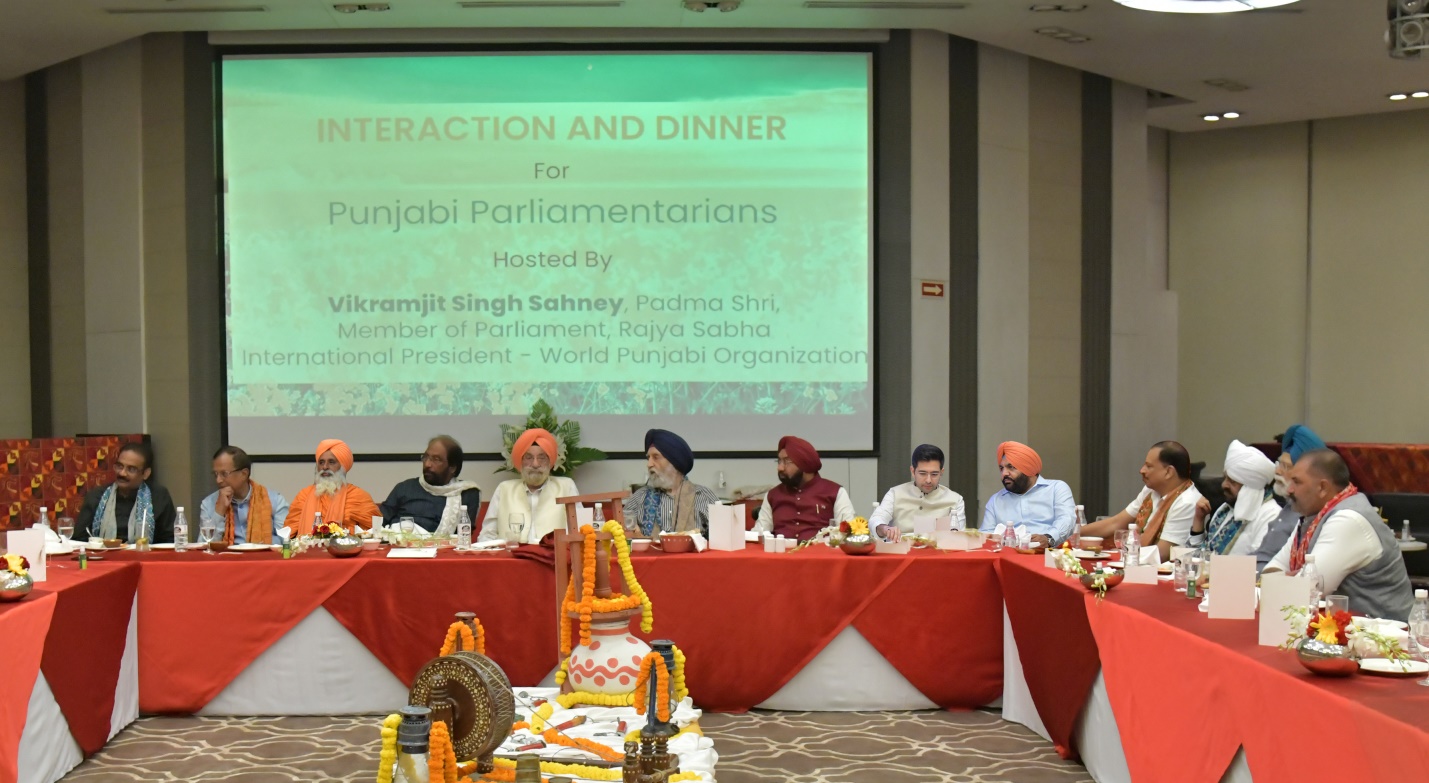 